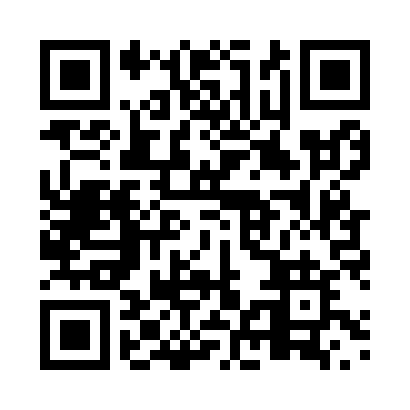 Prayer times for Zehner, Saskatchewan, CanadaWed 1 May 2024 - Fri 31 May 2024High Latitude Method: Angle Based RulePrayer Calculation Method: Islamic Society of North AmericaAsar Calculation Method: HanafiPrayer times provided by https://www.salahtimes.comDateDayFajrSunriseDhuhrAsrMaghribIsha1Wed3:395:3112:556:018:1910:132Thu3:365:2912:556:028:2110:153Fri3:335:2812:556:038:2210:184Sat3:315:2612:556:048:2410:205Sun3:285:2412:556:058:2610:236Mon3:255:2312:546:068:2710:257Tue3:225:2112:546:078:2910:288Wed3:205:1912:546:088:3010:309Thu3:175:1812:546:098:3210:3310Fri3:145:1612:546:108:3310:3611Sat3:125:1512:546:118:3510:3812Sun3:095:1312:546:128:3610:4113Mon3:065:1212:546:128:3810:4414Tue3:045:1012:546:138:3910:4615Wed3:025:0912:546:148:4010:4816Thu3:015:0712:546:158:4210:4817Fri3:005:0612:546:168:4310:4918Sat3:005:0512:546:178:4510:5019Sun2:595:0312:546:178:4610:5020Mon2:585:0212:546:188:4710:5121Tue2:585:0112:556:198:4910:5222Wed2:575:0012:556:208:5010:5223Thu2:574:5912:556:218:5110:5324Fri2:564:5812:556:218:5310:5425Sat2:564:5712:556:228:5410:5426Sun2:554:5612:556:238:5510:5527Mon2:554:5512:556:238:5610:5628Tue2:554:5412:556:248:5710:5629Wed2:544:5312:556:258:5810:5730Thu2:544:5212:566:259:0010:5831Fri2:544:5112:566:269:0110:58